Информация об обязательной маркировке молочной продукцииВ соответствии с постановлением Правительства   Российской   Федерации от 15 декабря 2020 г. № 2099 «Об утверждении Правил маркировки молочной продукции средствами идентификации и особенностях внедрения государственной информационной системы мониторинга за оборотом товаров, подлежащих обязательной маркировке средствами идентификации, в отношении молочной продукции»        (далее         –         информационная         система         маркировки) с 1 сентября 2022 г. вступают в силу требования о передаче в информационную систему маркировки сведений о выводе из оборота молочной продукции, подлежащей обязательной маркировке средствами идентификации, путем продажи в розницу, а также сведений об обороте маркированной молочной продукции в разрезе количества и кода товара, передаваемых в составе универсального передаточного документа (далее – УПД) посредством электронного документооборота (далее – ЭДО).По результатам сверки данных, содержащихся в информационной системе маркировки   и    в    федеральной    государственной    информационной    системе в области ветеринарии, ООО «Оператор-ЦРПТ» составлен перечень участников оборота молочной   продукции,   зарегистрированных   и   незарегистрированных в информационной системе маркировки (далее – перечень).Также Оператором подготовлен соответствующий   справочный   материал по подключению и работе с сервисом ЭДО (прилагается).С 1 сентября 2022 года сведения о реализации молочной продукции предоставляются в информационную систему маркировки посредством направления уведомления в формате универсального передаточного документа, подписанного обоими участниками оборота.Обращаем внимание, что в соответствии со статьей 15.12.1 Кодекса Российской Федерации об административных правонарушениях за непредставление сведений и (или) нарушения порядка и сроков представления сведений в информационную систему   маркировки   предусмотрена   административная   ответственность, которой предусматривается предупреждение или наложение штрафа на должностных лиц в размере от одной тысячи до десяти тысяч рублей, а на юридических лиц – от пятидесяти тысяч до ста тысяч рублей.МАРКИРОВКА МОЛОЧНОЙ ПРОДУКЦИИ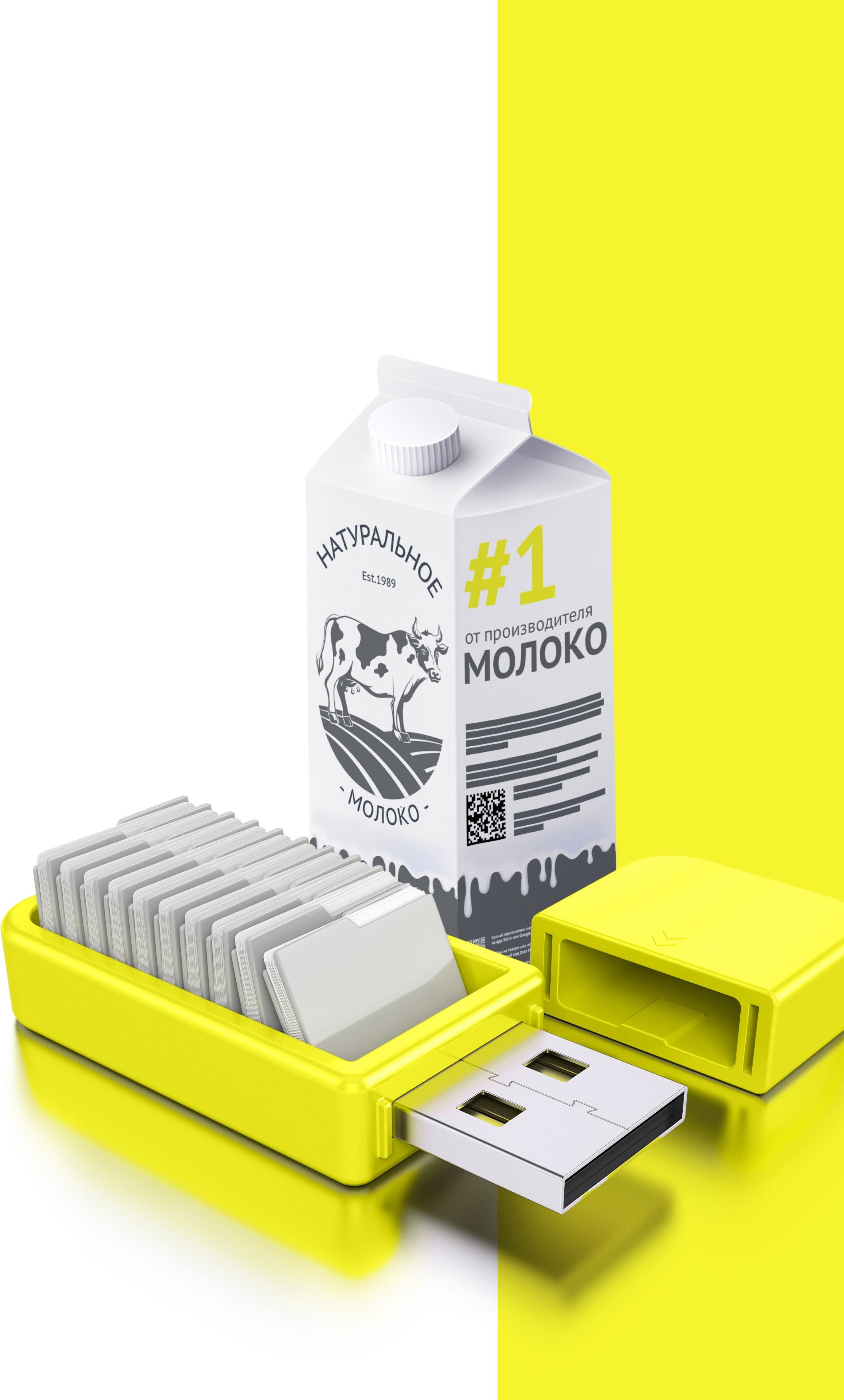 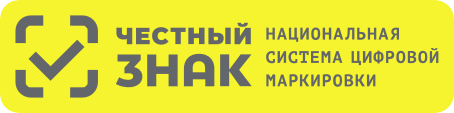 Передача товаров с использованием сервиса электронного документооборотаПравила маркировки молочной продукции определены Постановлением Правительства РФ №2099 от 15.12.2020 г.ПОРЯДОК ПЕРЕХОДА НА ПЕРЕДАЧУ ТОВАРОВ С ИСПОЛЬЗОВАНИЕМ СЕРВИСА ЭЛЕКТРОННОГО ДОКУМЕНТООБОРОТА (ЭДО)КТО ПЕРЕХОДИТ?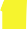 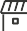 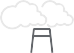 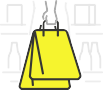 ПРОИЗВОДИТЕЛЬ/ ИМПОРТЕРОПТОВИКРОЗНИЦАС 1 сентября 2022 года* в систему маркировки необходимо передавать сведения о поставке товара в виде объемно-сортового (артикульного) учета - информацию о коде товара и количестве отгружаемого маркированного товара, без указания кодов маркировки, которые перемещаются между собственниками с помощью системы электронного документооборота (ЭДО).* Для сегмента HoReCa и Госучреждений, а также для фермеров (КФХ, СПК) передача сведений в систему маркировки об обороте молочной продукции посредством ЭДО становится обязательной c 1 декабря 2023 года.КАК ПОДКЛЮЧИТЬСЯ?Оформить усиленную квалифици- рованную электронную подпись (УКЭП)* на руководителя организации или ИП. Установить программное обеспечение для работы с УКЭП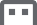 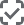 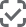 * Если не было выполнено ранее. Если УКЭП уже оформлена на руководителя организации или ИП для работы в системе маркировки, заказывать новую для работы с ЭДО не нужноЗарегистрироваться* в системе маркировки Честный ЗНАК. Воспользоваться инструкциями и видеоуроками на сайте честныйзнак.рф* Если не было выполнено ранееЕсли вы еще не работаете с сервисом ЭДО в вашей организации, то необходимо:Выбрать оператора сервиса ЭДО на сайтеЧестный ЗНАК в разделе «Технологические партнеры и Интеграторы» - «Операторы ЭДО»Для малых организаций подойдет бесплатный функционал сервиса ЭДО Лайт, интегрированныйв личный кабинет участника системы Честный ЗНАК.Проверить наличие роуминга между выбранным сервисом ЭДО и сервисами ЭДО ваших контрагентов (поставщиков маркированной продукции)Подключиться к сервису ЭДО для отгрузки и приемки товаров и провести тестирование обмена электронными документами (УПД)Начать передачу сведений по ЭДО с 1 сентября 2022 годаЕсли вы уже работаете с сервисом ЭДО в вашей организации, то необходимо:Проверить интеграцию вашего оператора ЭДО с системой Честный ЗНАКПроверить наличие роуминга между выбранным сервисом ЭДО и сервисами ЭДО ваших контрагентов (поставщиков маркированной продукции)Провести тестирование обмена электронными документами (УПД)Начать передачу сведенийпо ЭДО с 1 сентября 2022 годаКАК РАБОТАТЬ?1	2	3В течение 3-х рабочих днейс момента фактической приемки товара через ЭДО, нужно сопоставить названиеи количество товаров, указанных в электронной накладной, с полученным товаром.При расхождениях сформи- ровать корректировочную накладную.При отсутствии расхождений подписать электронную товарную накладную при помощи электронной подписи.При отгрузке товара, в случае подписания УПД покупателем и продавцом, товар будет перемещен с виртуального склада продавца на виртуальный склад покупателя.При поступлении в розницу, товар реализуется путем его продажи конечному потребителю, либо выводится из оборота по иным причинам, отличным от продажи через кассу также в объемно-сортовом (артикульном) виде.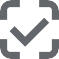 ВОПРОСЫ И ОТВЕТЫЧто такое объемно-артикульный учет, как долго он будет использоваться?Объемно-артикульный учет, представляет собой подачу в систему сведений о перемещении и выводе из оборота товаров с указанием кода товара (GTIN) и количества единиц товара с данным GTIN, после чего в системе обеспечивается ведение учета товарных остатков в количественном разрезе на балансе каждого УОТ по каждому коду товара (GTIN) с помощью функционала виртуальный склада.Для молочной продукции со сроком хранения менее 40 суток объемно-сортовой (артикульный) учет вводится с 01.09.2022 г. и будет действовать на постоянной основе.Для молочной продукции со сроком хранения более 40 суток объемно-сортовой (артикульный) учет вводится с 01.09.2022 г. до 31.05.2025 г. , после чего начнется поэкземплярный учет.Надо ли подавать в систему информацию об имеющихся на складе товарах на 01.09.22 года?Участникам оборота не требуется подавать в систему первоначальные остатки, имеющиеся на складах на01.09.22. Если на виртуальном кладе по системе у вас будет иметься остаток товара, системой ГИС МТ проведет корректировку остатков после запуска объёмно-сортового.Что делать если контрагент не подключен к ЭДО?Без использования электронного документооборота контрагент не сможет подать сведения в систему, что является нарушением правил маркировки и за данное нарушение предусмотрена административнаяответственность. Для удобства и простоты работы в системе предусмотрено бесплатное решение ЭДО лайт к которому участник может подключаться, выбрав нужные настройки в профиле организации в личном кабинете системы.Как подавать сведения в систему об отгрузках товара HoReCa и Госучреждения?При отгрузке молочной продукции в HoReCa и Госучреждений, можно воспользоваться УПД (проставить в инфополях указав «СвВыбытияМАРК» значение =1 (Покупка товаров юридическими лицамии индивидуальными предпринимателями в целях использования «Для собственных нужд», не связанных с их последующей реализацией (продажей)). Второй способ (без УПД) — это напрямую в ГИС МТ податьдокумент «Вывод из оборота», и указать также причину: «Использование для собственных нужд продавца».При отгрузка молочной продукции с переменным весом надо ли вес отражать в УПД?При поставке товара с переменным весом количество кг в рамках отгрузки и приемки будет заимствоваться из сведений товарной строки, дополнительно передавать в регулярном выражении вес в УПД не требуется.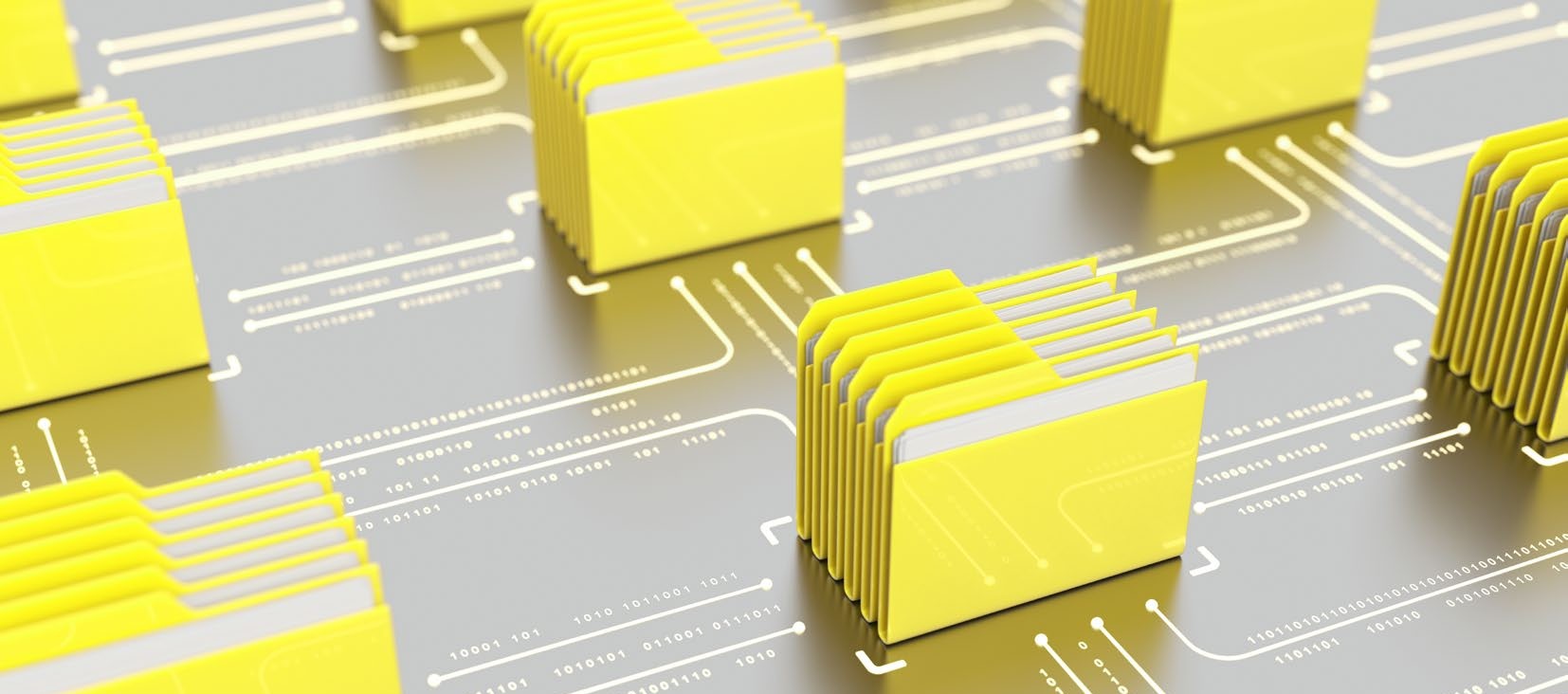 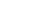 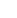 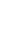 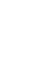 вопросы о маркировке, Честный ЗНАК всегда на связи:8 (800) 222-15-23, support@crpt.ru